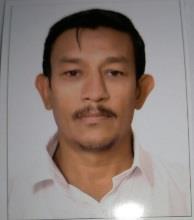 Passport No: P6264495Address: O.No: 88, New: 54, New Bazaar Street,Kayalpatinam – 628204 Tuticorin District,Tamilnadu India.CAREER OBJECTIVETo be involved in work where I can utilize skill and creatively involved with system that effectively to the growth of organization.LANGUAGES KNOWN:Tamil – English – Urdu – Hindi – Malayalam – ArabicWORK EXPERIENCEADDITIONAL SKILLS AND CAPABILITIES:Positive attitude and professional demeanor.Great hand eye coordination.Friendly approach with all staff and workers.PERSONAL VITAE:DECLARATION:I hereby declare that the particulars furnished above are correct and true to the best of my knowledge.Place: Dubai	HASAN CURRICULUM VITAEHASAN HASAN HASAN Gmail:Gmail:C/o-Mob: Dubai: +971505891826C/o-Mob: Dubai: +971505891826C/o-Mob: Dubai: +971505891826Hasan.378301@2freemail.com Hasan.378301@2freemail.com From 1993 – 2006From 2007 -2012From 2012 - 2017Organization: MBM,Organization: AlfardanOrganization: January Watch Sales,DubaiSecurity, DubaiJebal AliDesignation: MessengerDesignation: CCTV MonitorDesignation: Sales ManDate of Birth:13-02-1966Sex: MaleMarital status:MarriedReligion: MuslimNationality:IndianEducational Qualification: 10th StandardEducational Qualification: 10th Standard